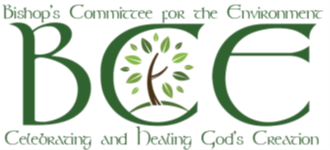 Green Grants for Fall / Winter 2020GREEN GRANTS FOR FALL & WINTER 2021-22GREEN GRANT OVERVIEWThe Green Grant is a matching grant; the BCE will match the church’s expenditures for the project up to $750. If your church is a first-time applicant, be sure that your church has some of these requirements in place:The church has a committee or person whose mission is care of creation, environmental justice, or similar missionThe church has a greening plan in place (it can be a simple list of goals)The church has completed an energy audit – a self-audit or an energy audit by a local utility The church has checked into the rebates that might be available through its energy providersIf your church is a returning applicant, your church must complete some steps before submitting a new application. Please complete page 3 of the application.PROCEDURES FOR APPLICANTSComplete the application. Pages 1 & 2 are for all applicants. Page 3 is for returning applicants.Submit the Green Grant Application by October1 19, 2022.Email to BCE@ecww.org or mail toBCE c/o Nancy McConnell, 8717 188th Dr SE, Snohomish, WA 98290If the application is funded, keep copies of ALL receipts for the project. Mail copies to the BCE, c/o Diocese of Olympia, 1551 10thAve E, Seattle, WA 98102.Consider taking photos, especially “before and after” photos of the project.ACTION BY THE BCEThe Application will be reviewed and ranked by the BCE Green Grant Committee.Preference will be given to first time applicants with an active Green Group.The church will be informed of the BCE decision by October 28, 2022.OTHER CONSIDERATIONSGreen Grants are envisioned as a way for our diocese to respond to the challenge of the Genesis Covenant – to reduce energy use at all church facilities by 50% in 10 years. The Covenant was adopted by the national church at its 2009 convention. Now the focus is on addressing the climate crisis. Applications that reduce energy use at the church or by the congregation are given priority.Questions? Email bce@ecww.org or nimcconnell@gmail.com.APPLICATION FOR A 2022 GENESIS COVENANT GREEN GRANTBishop’s Committee for the Environment (BCE) Diocese of OlympiaDate				Church / Parish	 	Address	 	City	ZIPe-mail	PhoneContact	 	E-Mail	PhoneThese questions are for all applicants.The church has a committee/person whose mission is care of Creation. 		Yes		No	  If Yes please list contact information below.Name	 		e-mail   	If available, attach a copy of the church’s greening goals or plan.			 Yes		 No		An energy audit has been conducted for our church.	Yes	No The project qualifies for rebates from your church’s utility / utilities.	Yes	No The project was reviewed by the vestry or bishop’s committee of your church.	Yes	NoThe church has encouraged its households to use the Sustaining Our IslandHome carbon tracker.	 Yes    	NoThese questions are for all applicants.Title of ProjectDescription of Project	Please describe your project.  What is the plan for the project?  How will it reduce energy use at your church or encourage wise use of resources? 	********************************************************************Is there anything else you would like to tell us about this project? Attach a page if needed.Signature	Date	Signature	DatePROJECT MANAGER		RECTOR / PRIEST FOR RETURNING APPLICANTSPlease tell us about your experience with a previous Green Grant or Grants.In what year / years did your church receive the Grant/s? Describe the work the Grants supported.Did the church submit receipts for the work done to the BCE?Did the work supported by the Grant reduce energy or use and costs for the church? Please explain why or why not,In what ways did the work supported by the Grant show the church’s concern for creation care?How was the story of this project shared with the church’s congregation? 